
Arbeitsblatt zu:Hartz IVKapitel 1: Wer bekommt Hartz IV? Wie hoch ist es?Kapitel 2: Warum ist Hartz IV so umstritten? Was muss man erfüllen, bevor man die Sozialhilfe erhält? Kapitel 3: Welche Meinung hat Mark von Hartz IV? Welche Änderungen schlägt er vor? Kapitel 4: Wie lebt ein Mensch in Deutschland, der Hartz IV bezieht? Kapitel 5: Wie würde Mark Hartz IV ändern? Welche Ideen hat er?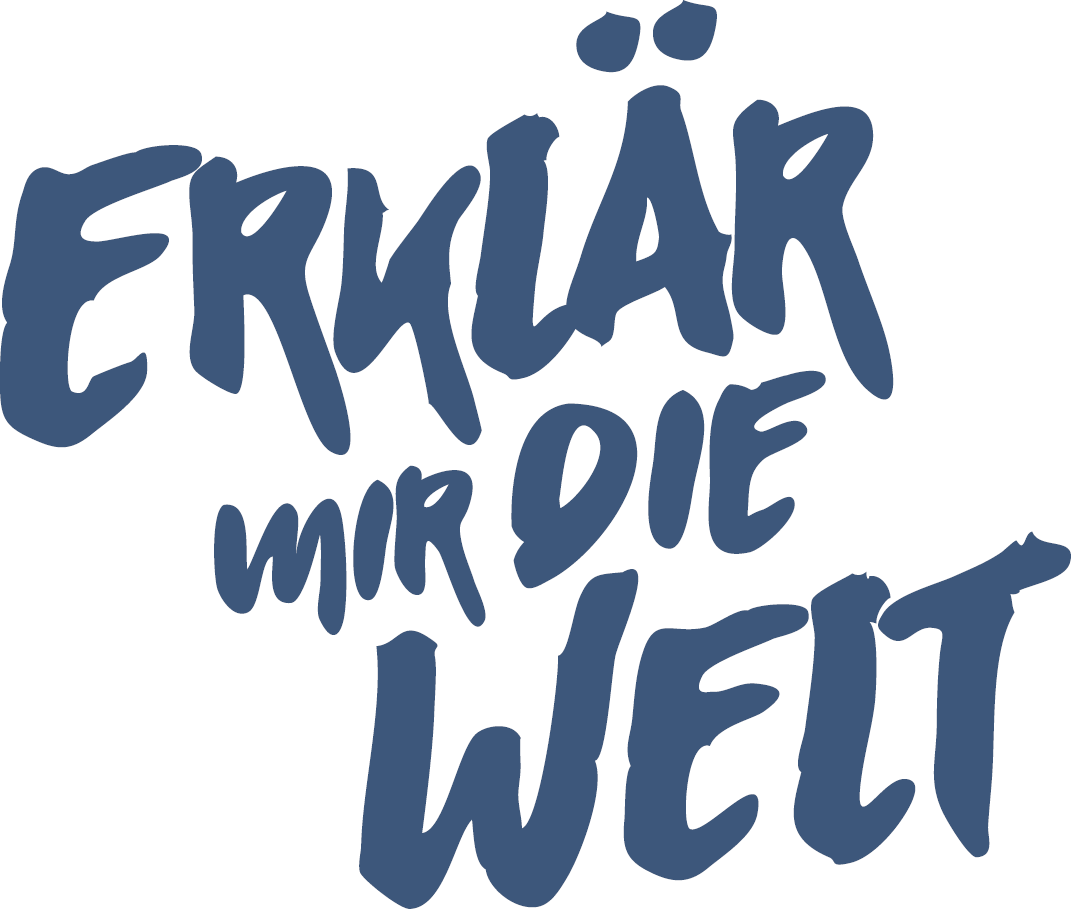 